Welcome to St. John the Evangelist ParishMASS INTENTIONS Saturday 		                                   Jan. 15th                5:00 p.m.  	Georgia Ackerman, Vonda Elliott, _____________Mike Burris, Melissa Wagler__________Sunday                                                 Jan. 16th                 8:00 am.	Norma Lee & Frank Lee10:00 a.m. 	Liz Walker, Carolyn S. Taylor,	Ann Quinn, George W. Doyle4:00 p.m.      	Living & deceased members of the_____________Altar Society________________________Monday   	                                                 Jan.  17th     5:00 p.m.	Curtis Ray Sanders________________Tuesday                                                      Jan. 18th    9:00 a.m.	For the People _________________ Wednesday  	St. Mary                       Jan. 19th                         12:00 noon	Clarence Ed Bradley_ ______________Thursday                                                     Jan. 20th          9:00 a.m. _     _Jack & Ruth Ann Norris____________Friday 					   Jan. 21st                    9:00 a.m.	Rita Arvin Divine_________________Saturday 				              Jan. 22nd                5:00 p.m.  	Rich Kluesner, Vonda Elliott,_____________Bryan Walker, William Adams__________Sunday                                                 Jan. 23rd                  8:00 am.	The Deceased members of the Norbert Peter family10:00 a.m. 	Tom Mudd, Mrs. Lynn Harshaw, 	Patrick Delaney,  Ann Quinn4:00 p.m.      	Mary Jane CarricoMinisters for                    Jan. 15th /  16th                      2022   9SACRISTANS5:00 p.m.     	Rachel Doyle       8:00 a.m. 	Volunteer10:00 a.m.      	Noel Harty4:00 p.m.    	VolunteerSERVERS:5:00 p.m.     	Natalie Willoughby, Alex Guinn, Matthew Vaal8:00 a.m.       	 Matthew, Ashley, Brendan, & Savannah Green10:00 a.m.      	John Paul Hart, Clayton Miller, Liam Todd, Sarah Todd. Ethan Todd4:00 p.m.    	VolunteerGREETERS:5:00 p.m.     	FD: Chuck/Carolyn Buxton	SD: Anne Marie Crays8:00 a.m. 	FD:  Greg /Dottie Potts	SD: Tom/Chris Peter10:00 a.m.     	FD: Lonnie Hawkins 	   SD: Volunteers 4:00 p.m.    	VolunteerREADERS:5:00 p.m.     	Francis Doyle8:00 a.m. 	Betty Huelsman10:00 a.m.      	Tom Walker4:00 p.m.    	VolunteerEUCHARISTIC MINISTERS:5:00 p.m.     	Seth Taylor8:00 a.m. 	Jerry Lubbehusen10:00 a.m.      	Gayle Strange4:00 p.m.    	VolunteerFrom Our PastorMy dear friends in Christ,          This weekend I will be speaking about St. Meinrad Seminary at the request of Arch-abbot Kurt Stasiak. I graduated from St. Meinrad College and St. Meinrad School of Theology.  I am very grateful for the  spiritual and academic formation that I received from the Monks at St. Meinrad.          In our diocese, we have 47 active and retired priests, 49 permanent deacons, and 335 lay ministers who attended Saint Meinrad. In addition, countless high school students were formed in faith and prepared for liturgical ministry through Saint Meinrad’s “One Bread, One Cup” program.            After this weekend, Archabbot Kurt Stasiak, OSB, will send a letter asking for your prayers and financial support to continue their efforts.  Please continue to pray for vocations to the priesthood, permanent diaconate, vowed religious life, and lay ministry.          To learn more about Saint Meinrad and to submit prayer requests, text “Prayer” to  800-682-0988 or visit www.saintmeinrad.edu/prayer.           Next Sunday, is Sanctity for Life Weekend in anticipation of the anniversary of Roe vs. Wade which legalized abortion in the United States on January 22, 1973.  May our prayers overturn this terrible legislation and once again institute a culture that values life at all stages, from conception to natural death. Novena prayers may be found at the doors of the church.         May the Lord bless and keep you,   Father Walker. Sunday Collection  Jan. 8th /9th        2022  9      St. John  165   envelopes (869 families)       $8,572.00Religious Education & Youth News with      Jackie                     FA ITH FORMATION                              jesch@evdio.orgI know I say it often, but it is just because I am so grateful for the dedication and hard work of our volunteer catechists in this parish.  We are so blessed to have the amazing catechists that we have!  This week, I had the pleasure of observing some wonderful lessons and noticed how they have been thoughtfully prepared.  I heard teachers talk about their students and privately praise them for their personal growth and maturity.  I listened as a student explained how much he appreciated how fun his teachers make his faith-filled lessons.  It just doesn’t get any better than moments like these!  Thank you for sending your children to religious education classes.  They are why we do what we do and they are a blessing as well!The Message goes to every registered household in the Diocese of Evansville six times each year. But you can read about happenings and news from around the diocese all year long by subscribing to The Message! The print edition is delivered to your mailbox each week via the U.S. Postal Service. The digital edition link is delivered right to your email address. To subscribe, mail your check $24 for print (which includes free digital access if you provide your email address), or $12 for digital only (please include your email address), to The Message, P.O. Box 4169, Evansville, IN 47724. Or, visit www.evdiomessage.org and select the “subscribe” button. Easy instructions will guide you to order either edition by using your credit card. Thank you for your support of Southwest Indiana’s Catholic community newspaper.Month of the Holy Name of JesusThe month of January is traditionally dedicated to the Holy Name of Jesus. After the Blessed Virgin Mary conceived by the Holy Spirit, the angel Gabriel appeared to St. Joseph and told him that the Child’s name should be called Jesus, meaning “God Saves.” According to Jewish law, on the 8th day after his birth a male child was to be circumcised, receive his name, and become a full member of God’s covenant people. According to the old Roman liturgical calendar, the Feast of the Circumcision of Jesus was celebrated on January 1st, eight days after Christmas, the same day that He was given His sacred name. Currently we celebrate the Solemnity of the Mother of God on January 1st and honor the Holy Name of Jesus on January 3rd. For Catholics, Jesus’ sacred name is the object of a special devotion symbolized by the monogram “IHS,” (sometimes called a Christogram), which is the first three letters of the Greek spelling of His name.-                              The Catholic CompanyMinisters for                    Jan. 22nd /23rd                       2022   9SACRISTANS5:00 p.m.     	Brady Lents         8:00 a.m. 	Volunteer10:00 a.m.      	Noel Harty            4:00 p.m.   	 VolunteerSERVERS:5:00 p.m.     	Matthew Vaal, Brady Lents8:00 a.m. 	Dax Lee, Brianna Eckerle, Curtis Merkley, Alex Merkley10:00 a.m.      	Xavier Todd, Declan Todd4:00 p.m.    	VolunteerGREETERS:5:00 p.m.     	FD: Linda Bledsoe	    SD: Volunteers8:00 a.m. 	FD:  Jerry/Betty Huelsman     SD: Volunteer10:00 a.m.      	FD:  Jeff/Micky Crew	      SD: Volunteer4:00 p.m.    	VolunteerREADERS:5:00 p.m.     	Elaine Wade8:00 a.m. 	Judy Kluesner10:00 a.m.      	Andrea Nordoff4:00 p.m.    	VolunteerEUCHARISTIC MINISTERS:5:00 p.m.     	Janet Matthews8:00 a.m. 	Jerry Huelsman10:00 a.m.      	Karen McAtee4:00 p.m.    	VolunteerWe are listening!The Diocese of Evansville is hosting listening sessions to get a better sense of how God is working among us in our Diocese. This is part of the Synod of Bishops that will take place in 2023. Our focus is listening to you. We want to know how you’ve been helped or not helped by the Church over the last few years and how you’ve experienced God through it all. The listening session for our parish will be held February 10th  at 6:30 at St. John Center. If you can’t attend that session, there are other sessions in the area. Just visit evdio.org/synod for more information or to take an online survey.                                Save the Date                         . Listening Session- St. John Center- Feb. 10th. 6:30It is suggested that Parish Counsel attend the SYNOD Found – a set of Toyota car keys- found in the West wing of the church.- Please call Vicki at the rectory 812-295-2225 Blood Drive – Feb 9 at Shoals Christian Church Feb. 10 – Loogootee United Methodist Church Both are from 2:00 to 7:00January Birthdays of St. John the Evangelist ParishJanuary 1:  Tenlee MathiasAmeila MuddPeggy PadgettTracy SmithAdam WittmerJanuary 2: Stacey BowlingRichard ColvinCasey HamiltonNickolis MilliganKallin TrambaughJanuary 3: Jule BeltzAbigail LettermanJerry PadgettAlecia Wagner
January 4: Hallie BrattonTrista StrangeTylen Williams January 5: Brianna EckerleLinda HagertyBob MillerBruce RahmanMadelyn SmithSebastian ToyDiane VaupelVanessa WilloughbyJanuary 6: Daniel LentsMagdalene MattinglyMacy McAteeStephanie NorrisReuben RitcheyZayne RoachJackie SwansonBob ToyJace ToyJanuary 7:  Michael GatesMike GuyCheri KebertRichard LemmonMichael StrangeBrian WalkerJanuary 9: Wendy ColgaizerAndrew KluesnerMadonna MathiesNancy MeyerPaula RingwaldJanuary 10:  Brooklyn CarricoConnie PadgettTina DalrympleJanuary 11:  Jennifer WilliamsJanuary 13: Alice BoydSuzettea JonesJames NiemeyerElaine WadeJanuary 14:  James BrattonMichele ErlerKai HarmonWillow GraberHaley Ann HagerEmily ThomasJanuary 15: Grace ArvinLinda JonesDelores PadgettElijah WiningerJanuary 16:  Richard AsbellSue CarricoBeverly MillerDouglas StrangeJanuary 17: Joan DunningLynn GeeJohn LentsJanuary 18:Sue DavidMary Lou HardingJessica ParkerAshley RoachTerry Street Hailey ThomasJanuary 19: Greg BechtelJanuary 20: Craig BurchBrayden HorstingRyan JohnsonNicholas ToyJanuary 21:  Donna LottesKylie MurrayMiranda RehlJanuary 22: Kevin MathiesCarol SaulJanuary 23: Ada HagerRyan TemplinEula TraylorJeff TrueloveLarry WiningerJanuary 24: Agnes CooperKathy FrommeJo Ann GreenwellKaylin HarrisMaddie Strange
Adam WallaceJanuary 25: Kevin DowneyBrenda LythgoeJanuary 26: Deborah BledsoeRichard BowlingTerry CraneyEmily JohnsonAlan ToyJanuary 27: James Hager Dave MilliganEmma LettermanWhitney PendletonJocelyn StrangeJanuary 28: Meryn ErlerLeela FranklinJanuary 29: Cole BartleyLorissa BurchRenee BurchSharon FiabaneLinda GreenBrenda JonesBritton NonteMarsha StreetJanuary 30: Lyrika Franklin Christopher HoganNatalie WilloughbyJanuary 31: Rick BauerTyler BrattonAlan ErlerStephanie NolanJill WiningerTed Yarnell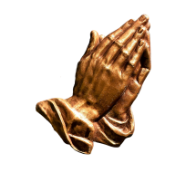 Saturday confessions, Jan. 22nd  :        3:00-4:00 pmConfessions by appointment      